OBWIESZCZENIEBurmistrza Karlinaz dnia 14 września 2023 r.
Na podstawie art. 16 § 1 ustawy z dnia 5 stycznia 2011 r. - Kodeks wyborczy (Dz. U. z 2022 r. poz. 1277 z późn. zm.) Burmistrz Karlina przekazuje informację o numerach oraz granicach obwodów głosowania, wyznaczonych siedzibach obwodowych komisji wyborczych oraz możliwości głosowania korespondencyjnego i przez pełnomocnika w wyborach Sejmu i Senatu RP oraz referendum zarządzonych na dzień 15 października 2023 r.:Głosować korespondencyjnie mogą wyborcy:którzy najpóźniej w dniu głosowania kończą 60 lat, lubposiadający orzeczenie o znacznym lub umiarkowanym stopniu niepełnosprawności w rozumieniu ustawy z 27 sierpnia 1997 r. 
o rehabilitacji zawodowej i społecznej oraz zatrudnianiu osób niepełnosprawnych, w tym także wyborcy posiadający orzeczenie organu rentowego o: całkowitej niezdolności do pracy, ustalone na podstawie art. 12 ust. 2 ustawy z dnia 17 grudnia 1998 r. о emeryturach i rentach z Funduszu Ubezpieczeń Społecznych, niezdolności do samodzielnej egzystencji, ustalone na podstawie art. 13 ust. 5 ustawy wymienionej w pkt 1,całkowitej niezdolności do pracy, ustalone na podstawie art. 12 ust. 2 ustawy wymienionej w pkt 1,o zaliczeniu do I grupy inwalidów,o zaliczeniu do II grupy inwalidów, a także osoby о stałej albo długotrwałej niezdolności do pracy w gospodarstwie rolnym, którym przysługuje zasiłek pielęgnacyjny, lub podlegający w dniu głosowania obowiązkowej kwarantannie, izolacji lub izolacji w warunkach domowych.Zamiar głosowania korespondencyjnego powinien zostać zgłoszony do Komisarza Wyborczego w Koszalinie II najpóźniej 
do dnia 2 października 2023 r., z wyjątkiem wyborcy podlegającego w dniu głosowania obowiązkowej kwarantannie, izolacji lub izolacji w warunkach domowych, który zamiar głosowania zgłasza do dnia 10 października 2023 r.Głosować przez pełnomocnika mogą wyborcy, którzy najpóźniej w dniu głosowania ukończą 60 lat lub posiadający orzeczenie o znacznym lub umiarkowanym stopniu niepełnosprawności, w rozumieniu ustawy z 27 sierpnia 1997 r. o rehabilitacji zawodowej i społecznej oraz zatrudnianiu osób niepełnosprawnych, w tym także wyborcy posiadający orzeczenie organu rentowego o:całkowitej niezdolności do pracy, ustalone na podstawie art. 12 ust. 2 ustawy z 17 grudnia 1998 r. о emeryturach i rentach
z Funduszu Ubezpieczeń Społecznych,niezdolności do samodzielnej egzystencji, ustalone na podstawie art. 13 ust. 5 ustawy wymienionej w pkt 1,całkowitej niezdolności do pracy, ustalone na podstawie art. 12 ust. 2 ustawy wymienionej w pkt 1,o zaliczeniu do I grupy inwalidów,o zaliczeniu do II grupy inwalidów, a także osoby о stałej albo długotrwałej niezdolności do pracy w gospodarstwie rolnym, którym przysługuje zasiłek pielęgnacyjny.Wniosek o sporządzenie aktu pełnomocnictwa powinien zostać złożony do Burmistrza Karlina najpóźniej do 6 października 2023 r.Głosowanie w lokalach wyborczych odbywać się będzie 15 października 2023 r. od godz. 7:00 do godz. 21:00.Burmistrz KarlinaWaldemar MiśkoNr obwodu głosowaniaGranice obwodu głosowaniaSiedziba obwodowej komisji wyborczej1Karlino ulice: Bogusława X, Okrzei, Szymanowskiego, Prusa, Spichrzowa, Szczecińska, Waryńskiego, Wigury, Białogardzka, Konopnickiej, Parkowa, Plac Jana Pawła II, Spacerowa, ŻwirkiKarliński Ośrodek Kultury w Karlinie, ul. Parkowa 1, 78-230 KarlinoLokal dostosowany do potrzeb wyborców niepełnosprawnych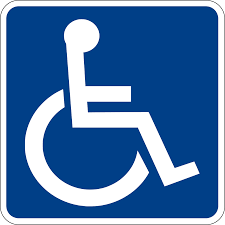 2Karlino ulice: Koszalińska , Pełki 1, Chopina od nr 1 do nr 8, Księdza Brzóski, Traugutta, Cisowa, Cyprysowa, Dworcowa, Jodłowa, Kolejowa, Kołobrzeska, Krótka, Leśna, Modrzewiowa, Nadbrzeżna, Sosnowa, Stroma, ŚwierkowaSzkoła Podstawowa, ul. Traugutta 2, 78-230 Karlino3Karlino ulice: Bolesława Chrobrego, Moniuszki, Ogrodowa, Pełki 3, Pełki 5, Pełki 7, Wojska Polskiego, 4 Marca, Jaworskiej, Jedności, Kościuszki, Krasickiego, Niepodległości, Przyjaźni, Sawickiej, Słoneczna, Spokojna, Wolgast, Wolności, Wyzwolenia, ZwycięstwaWarsztat Terapii Zajęciowej w Karlinie, ul. Kościuszki 3, 78-230 KarlinoLokal dostosowany do potrzeb wyborców niepełnosprawnych4Brzeźno, Daszewo, Dębolas, Karlinko, Krzywopłoty, Mierzynek, Witolub, Mierzyn, Poczernino, Syrkowice, Ubysławice, WyganowoSzkoła Podstawowa, Daszewo 56, 78-230 Karlino5Chotyń, Karścino, Kowańcz, Pobłocie Wielkie, Wietszyno, Czerwięcino, Krukowo, Kozia Góra, Lubiechowo, Lubiechowo PrzystanekSzkoła Podstawowa, Karścino 18, 78-230 Karlino6Domacyno, Garnki, Gościnko, Karwin, Zwartowo, MalonowoSzkoła Podstawowa, Karwin 23, 78-230 KarlinoLokal dostosowany do potrzeb wyborców niepełnosprawnych